Unit 3 Numbers and Time PracticeSPN A/BNOMBRE____________________________ 5:09 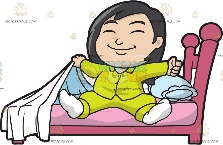   5:35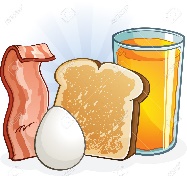   6:15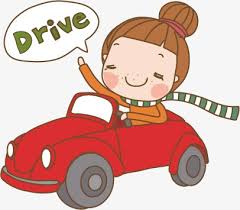   7:02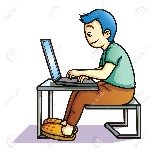   7:51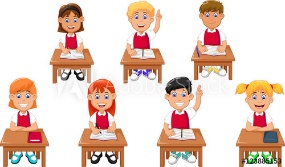   12:04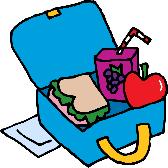   3:30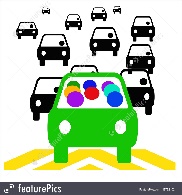    4:30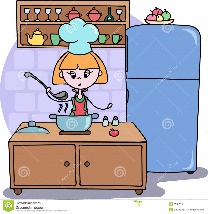   5:30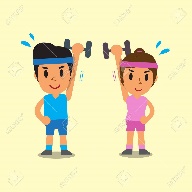   6:16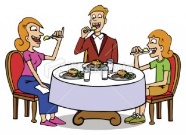    7:45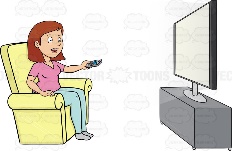 